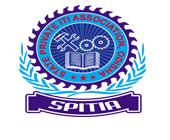         Website :-www.spitia.org.in, E-Mail :- secretaryspitia@gmail.comRef No.-SPITIA/ADMN/11                                             DATE-22.03.2016ToThe Vice- Chairman, SCTE&VT, Bhubaneswar, OdishaSub—Regarding Issue of PNTCs and Refund of centre charge of Rs40/Trainee for AITT Annual July/Aug 2015Dear Sir,This is for your information, that after several discussions and requests to your office, Many of the Private ITIs have not got the PNTCs of 2013-15 batch and also centre charge of Rs 40 / Trainee till date, of AITT Annual July/Aug 2015, which is creating a lot of problems for the passed –out poor trainees of the State, odisha, for getting a job .Therefore, We request you to take immediate step and appropriate action towards this issue.We anticipate your early action for the greater benefits of the students as well as Institutions of the State.Thanking You,With regardsDr Arun Kumar NayakGeneral Secretary